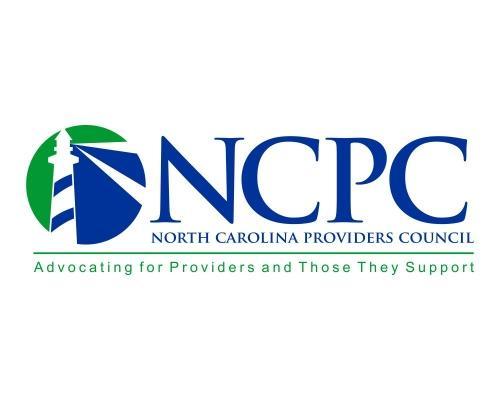 NC Providers Council Regulatory/ Business Practices Committee Meeting January 6th @ 10:00 a.m. – 12:00 p.m.Post meeting follow-up is in REDJoin Zoom Meeting:https://zoom.us/j/92920235375?pwd=UVdPdU0zTy9hSWMvTmR6V1liRDFadz09Dial In:  1-646-558-8656Meeting ID: 929 2023 5375Passcode: 171652Welcome and Introductions – Kerri Massey & Wilson Raynor, Co-ChairsAttendees – Devon Cornett, Jan Herring, Seslie Roughton, Robin Devore, Anthony Devore, Julie Bowden, Fontaine Swinson, Jessica Boles, Stacy Garnett, Kerri Massey, Teri Herrmann, Joel Maynard, Kaye White, Margaret Mason, Wilson Raynor, Lee Dobson, Sarah Pfau, Lori Gougeon, Beverly Buscemi, Lee Dobson, Richard Anderson, Chris Brigman, Kelly Husn, Christopher White, Laurie Urland, (Lisa Black from 10:35 -  10:55), Jeanne Duncan, Helen  Austin, Sandy Feutz, Sara Huffman, Approval of Committee Meeting Minutes (NA)1/6/2022 Meeting Recording:   The current password for the member communication page is "beacons"  New at DHB – Kenneth Bausell – unable to attend due to last minute emergency – Joel to follow up with Kenneth since he was unable to attendLME Enhanced Rates for State Funded Services PLLFI WaiverHCBS FMAP updates Appendix KTBI Waiver 
New at DMH/DD/SAS – Lisa JacksonJCB updates – Lisa will send to Kerri and Wilson for the information to be distributed.Old Business:Olmstead ProgressCOVID Money & Budgeting ExpectationsTimeline and Recommended Actions – March 2022? Medicaid’s response so far is that providers will receive more information from Medicaid. DSP Workforce FundsDiscussed COVID rates and NCPC has been in conversations with Dave this week.  Dave was to sit down with the MCOs about this and Joel will keep us informed. Providers are asking MCOs to honor temporary increases and the second ask is that the rates don’t revert back6.2% FMAP funding continues until the end of the quarter when the PHE end10% is waiting for approval. COVID flexibilities for service definition end 1/16/2021 (includes several pages of flexibilities including use of telehealth and telephonic, Face to face, authorization, training) Follow Up on Funding:Reminder: End of the Month Deadline for DSP BonusesState Contact?Vaccine Mandate DiscussionRequirements: Action neededWhat is the guidance for people that can’t get that vaccination right now because they had COVIDCDC Guidance: Interim Guidance for Managing Healthcare Personnel with SARS-CoV-2 Infection or Exposure to SARS-CoV-2 | CDCCDC Updates and Shortens Recommended Isolation and Quarantine Period for General Population | CDC Online Newsroom | CDCNew Business:Wellcare and Carolina Complete sending letters to providers requiring them to follow vaccine mandates.  An example is being sent to Joel so that he can follow up with the state for validity. Upcoming Meetings:Membership Leadership Forum – due to schedule and conference the next official meeting is in July. Discussion about MLF in February with Dave and others. Conference 4/4/22-4/5/22 – Waiting on confirmation that Kody will be speaking on the 5th.Legislative Update:  Forthcoming Session: thinking aheadTailored Plans /Care Management: Care Management Webinar SeriesNCPC TCM Workgroup – Thursdays @ 1:00 TAG: Meetings are open to the public. The links to join the meeting can be found on the webpage below.  The links have not been working, but it may be fixed:https://medicaid.ncdhhs.gov/transformation/tailored-care-management Tailored Plan contract awards and implementation timelineNCPC Network Council [LME/MCO] Update – Wilson RaynorCounty Disengagement Update: Dates PostedAlliance – providers still having rate honoring issues, missing auths, contract issues Partners – Having issues with LTSS and the other agency requesting personnel records – an example will be sent to Joel to get to the state since Partners is not responding.  Partners is also preparing providers for additional state funding cuts SandhillsEastpointeTrillium – Joy Futrell - CEOVaya - providers still having rate honoring issues, missing auths, contract issuesCardinal*Next meeting:  February 3rd, 2022 @ 10:00am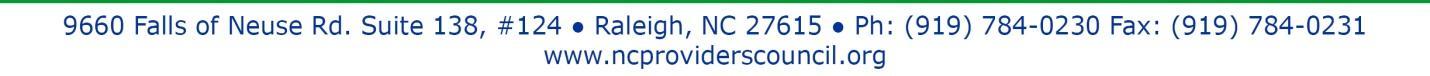 